COMUNE  DI   MONTELANICO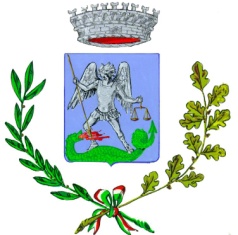 CITTÀ METROPOLITANA DI ROMA CAPITALEP.zza V. Emanuele, 31   Tel.:  0697050003   Fax:  0697050004   CCP:  37960002                        P. IVA: .F.: 01165490580Si rende noto che a partire dal giorno giovedì 1 ottobre sarà attivo il servizio di trasporto scolastico per gli alunni delle scuole Infanzia, Primaria e Secondaria di I° grado del plesso di Montelanico.Gli alunni della Scuola Primaria e Secondaria di I°grado, saranno trasferiti nel Comune di Carpineto Romano rispettivamente nella sede di Via Santa Maria.3 e Via San Pietro 30.Saranno previste corse giornaliere, per l’ingresso e l’uscita a scuola, sulla base degli orari di lezione concordati con la Dirigente Scolastica. L’orario provvisorio del servizio di trasporto scolastico sarà così articolato:ORARIO SCUOLABUS PROVVISORIO SCUOLABUS SECONDARIA I GRADOPARTENZA(per entrata a scuola a Carpineto h. 7.50)PARTENZA DA MONTELANICO 07:30 Piazzale antistante campo sportivo: 	Classi secondarie di I°grado 07:35 Via Roma (curvone): 	Classi secondarie di I°grado RITORNO(per uscita da scuola a Carpineto h. 12.50)13:05 Piazzale antistante campo sportivo:                   Classi secondarie di I° grado 13:10 Via Roma (curvone):                                          Classi secondarie di I° gradoORARIO SCUOLABUS PROVVISORIO SCUOLA PRIMARIAPARTENZA(per entrata a scuola a Carpineto h. 08:20)08:00 Piazzale antistante campo sportivo: 	Classi primarie08:05 Via Roma (curvone):	Classi primarie RITORNO( per uscita da scuola a Carpineto h.12.20./12.30 nei giorni 01-02.10.2020 e uscita h. 13.20/30 a partire dal 05.10.2020)12:45  Piazzale antistante campo sportivo: 	Classi primarie (1 e 2 Ottobre 2020)12:50 Via Roma (curvone):                                         Classi primarie (1 e 2 Ottobre 2020)13:45 Piazzale antistante campo sportivo:                   Classi primarie (dal 5 Ottobre 2020)13:50 Via Roma (curvone):                                         Classi primarie (dal 5 Ottobre 2020)	Lo scuolabus prosegue ad accompagnare nelle proprie abitazioni alunni che abitano fuori dal centro abitato in  C.da Montefogliano e Località la FormaSi rammenta che il versamento di avvenuto pagamento deve essere esibito all’ufficio protocollo negli orari d’ufficio, per il rilascio dell’abbonamento per il servizio scuolabus.Gli alunni dovranno essere in possesso dell’abbonamento entro i primi 5 giorni del mese. In caso contrario non potranno usufruire del servizio di trasporto scolastico. IL SINDACO		F.to Sandro ONORATI 